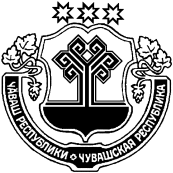 Собрание депутатов Шумерлинского района Чувашской Республики решило:1. Признать решение Собрания депутатов Шумерлинского района от 29.02.2016 № 9/3 «Об утверждении Порядка образования комиссии, уполномоченной рассматривать вопросы, касающиеся соблюдению требований к служебному (должностному) поведению лиц, замещающих муниципальные должности, и муниципальных служащих, осуществляющих полномочия представителя нанимателя (работодателя), и урегулированию конфликта интересов» утратившим силу.2. Настоящее решение вступает в силу после его официального опубликования в издании «Вестник Шумерлинского района» и подлежит размещению на официальном сайте Шумерлинского района.Глава Шумерлинского района                                                                                   Б.Г.Леонтьев	ЧĂВАШ РЕСПУБЛИКИÇĚМĚРЛЕ РАЙОНĚЧУВАШСКАЯ РЕСПУБЛИКАШУМЕРЛИНСКИЙ РАЙОНÇĚМĚРЛЕ  РАЙОНĚНДЕПУТАТСЕН ПУХĂВĚЙЫШĂНУ29.01.2021  № 9/3Çемěрле хулиСОБРАНИЕ ДЕПУТАТОВ ШУМЕРЛИНСКОГО РАЙОНА                      РЕШЕНИЕ29.01.2021  № 9/3город ШумерляО признании утратившим силу решения Собрания депутатов Шумерлинского района от 29.02.2016 № 9/3 «Об утверждении Порядка образования комиссии, уполномоченной рассматривать вопросы, касающиеся соблюдению требований к служебному (должностному) поведению лиц, замещающих муниципальные должности, и муниципальных служащих, осуществляющих полномочия представителя нанимателя (работодателя), и урегулированию конфликта интересов»